АДМИНИСТРАЦИЯ КОЛПАШЕВСКОГО ГОРОДСКОГО ПОСЕЛЕНИЯПОСТАНОВЛЕНИЕ00.00.0000	№ 000Об утверждении Административного регламента предоставления муниципальной услуги «Выдача документов (выписки из похозяйственной книги и иных документов, содержащих аналогичные сведения)»В соответствии со статьёй 14 Федерального закона от 06.10.2003 № 131-ФЗ «Об общих принципах организации местного самоуправления в Российской Федерации», Федеральным законом от 27.07.2010 № 210-ФЗ «Об организации предоставления государственных и муниципальных услуг», на основании Устава муниципального образования «Колпашевское городское поселение»ПОСТАНОВЛЯЮ: 1. Утвердить Административный регламент предоставления муниципальной услуги «Выдача документов (выписки из похозяйственной книги и иных документов, содержащих аналогичные сведения)», согласно приложению.2. Признать утратившими силу:1) Постановление Администрации Колпашевского городского поселения от 31.10.2016 № 839 «Об утверждении Административного регламента предоставления муниципальной услуги «Выдача выписок из похозяйственной книги»;2) Постановление Администрации Колпашевского городского поселения от 31.08.2018 № 564 «О внесении изменений в постановление Администрации Колпашевского городского поселения от 31.10.2016 № 839 «Об утверждении Административного регламента предоставления муниципальной услуги «Выдача выписок из похозяйственной книги»;3) Постановление Администрации Колпашевского городского поселения от 03.12.2018 № 964 «О внесении изменений в постановление Администрации Колпашевского городского поселения от 31.10.2016 № 839 «Об утверждении Административного регламента предоставления муниципальной услуги «Выдача выписок из похозяйственной книги»;4) Постановление Администрации Колпашевского городского поселения от 06.07.2020 № 380 «О внесении изменений в постановление Администрации Колпашевского городского поселения от 31.10.2016 № 839 «Об утверждении Административного регламента предоставления муниципальной услуги «Выдача выписок из похозяйственной книги».3. Настоящее постановление вступает в силу со дня официального опубликования.4. Настоящее постановление опубликовать в Ведомостях органов местного самоуправления Колпашевского городского поселения и разместить на официальном сайте органа местного самоуправления Колпашевского городского поселения.5. Контроль за выполнением настоящего постановления возложить на начальника организационного отдела Администрации Колпашевского городского поселения Устюгову Н.А.Глава Колпашевскогогородского поселения                                                                                 А.В.ЩукинН.А.Устюгова4 17 81Приложение к постановлениюАдминистрации Колпашевскогогородского поселения от 00.00.0000 № 000АДМИНИСТРАТИВНЫЙ РЕГЛАМЕНТпредоставления муниципальной услуги «Выдача документов (выписки из похозяйственной книги и иных документов, содержащих аналогичные сведения)»1. Общие положенияПредмет регулирования административного регламента предоставления муниципальной услуги1.1. Административный регламент предоставления муниципальной услуги по предоставлению выдачи документов (выписки из похозяйственной книги и иных документов, содержащих аналогичные сведения) (далее - административный регламент) устанавливает стандарт предоставления муниципальной услуги выдаче документов (выписки из похозяйственной книги и иных документов, содержащих аналогичные сведения) (далее - муниципальная услуга) на территории Колпашевского городского поселения, состав, последовательность и сроки выполнения административных процедур (действий) по предоставлению муниципальной услуги, требования к порядку их выполнения, формы контроля за исполнением административного регламента, досудебный (внесудебный) порядок обжалования решений и действий (бездействия) Администрации Колпашевского городского поселения, должностных лиц Администрации Колпашевского городского поселения, либо муниципальных служащих.Круг заявителей1.2. Заявителями являются граждане, ведущие личное подсобное хозяйство.1.3. Заявитель вправе обратиться за получением услуги через представителя. Полномочия представителя, выступающего от имени заявителя, подтверждаются доверенностью, оформленной в соответствии с требованиями законодательства Российской Федерации (далее – представитель).Требования к порядку информированияо порядке предоставления муниципальной услуги1.4. Информирование о порядке предоставления услуги осуществляется:1) непосредственно при личном приеме заявителя в уполномоченный орган местного самоуправления, организацию или в многофункциональном центре предоставления государственных и муниципальных услуг (далее – многофункциональный центр);2) по телефону в уполномоченном органе местного самоуправления, организации или многофункциональном центре;3) письменно, в том числе посредством электронной почты, факсимильной связи;4) посредством размещения в открытой и доступной форме информации в федеральной государственной информационной системе «Единый портал государственных  и муниципальных услуг  (функций)»  (https://www.gosuslugi.ru/) (далее – Единый портал);на региональном портале государственных и муниципальных услуг (функций), являющегося  государственной информационной системой субъекта Российской  Федерации (далее – региональный портал); на официальном сайте сайте органов местного самоуправления Колпашевского городского поселения http://kolpsite.ru/;5) посредством размещения информации на информационных стендах уполномоченного органа местного самоуправления, организации или многофункционального центра.1.5. Информирование осуществляется по вопросам, касающимся:1) способов подачи заявления о выдаче выпиской из похозяйственной книги и иных документов, содержащих аналогичные сведения; 2) адресов уполномоченного органа местного самоуправления, организации и многофункциональных центров, обращение в которые необходимо для предоставления услуги;3) справочной информации о работе уполномоченного органа местного самоуправления, организации;4) документов, необходимых для предоставления услуги;5) порядка и сроков предоставления услуги;6) порядка  получения  сведений о ходе рассмотрения заявления о  выдаче выписки из похозяйственной книги и иных документов, содержащих аналогичные сведения;7) порядка досудебного (внесудебного) обжалования действий (бездействия) должностных лиц, и принимаемых ими решений при предоставлении услуги;8) о предоставлении услуги.Получение информации по вопросам предоставления услуги осуществляется бесплатно.1.6. При устном обращении заявителя (лично или по телефону) должностное лицо  уполномоченного органа местного самоуправления, организации, работник многофункционального центра, осуществляющий консультирование, подробно и в вежливой (корректной) форме информирует обратившихся по интересующим вопросам.Ответ на телефонный звонок должен начинаться с информации о наименовании органа, в который позвонил заявитель, фамилии, имени, отчества (последнее – при  наличии)  и  должности  специалиста,  принявшего  телефонный звонок.Если должностное лицо уполномоченного органа местного самоуправления,  организации  не  может самостоятельно дать ответ, телефонный  звонок должен быть переадресован (переведен) на другое должностное лицо или же обратившемуся лицу должен быть сообщен телефонный номер, по которому можно будет получить необходимую информациюЕсли подготовка ответа требует продолжительного времени, он предлагает заявителю один из следующих вариантов дальнейших действий:1) изложить обращение в письменной форме; 2) назначить другое время для консультаций.Должностное лицо уполномоченного органа местного самоуправления, организации не вправе осуществлять информирование, выходящее за рамки стандартных процедур и условий  предоставления услуги, и влияющее прямо или косвенно на принимаемое решение.Продолжительность информирования по телефону не должна превышать 10 минут.Информирование  осуществляется в соответствии с графиком приема граждан.1.7. По письменному обращению должностное лицо уполномоченного органа местного самоуправления, организации подробно в письменной форме разъясняет гражданину сведения по вопросам, указанным в пункте 1.5. настоящего Административного регламента в порядке, установленном Федеральным  законом от 2 мая 2006 года № 59-ФЗ «О порядке  рассмотрения обращений граждан Российской Федерации» (далее –  Федеральный закон № 59-ФЗ).1.8. На Едином портале размещаются сведения, предусмотренные Положением о федеральной государственной информационной системе «Федеральный реестр государственных и муниципальных услуг (функций)», утвержденным  постановлением Правительства Российской Федерации от 24 октября 2011 года №861.Доступ к информации о сроках и порядке предоставления  услуги осуществляется без выполнения заявителем каких-либо требований, в том числе без использования программного обеспечения, установка которого на технические средства  заявителя  требует заключения лицензионного или иного соглашения с правообладателем программного обеспечения, предусматривающего взимание платы, регистрацию или авторизацию заявителя  или  предоставление  им персональных данных. 1.9. На официальном сайте уполномоченного органа местного самоуправления, организации, на стендах в местах предоставления услуги и в многофункциональном центре размещается следующая справочная информация (Приложение  № 1) :1) о месте нахождения и графике работы  уполномоченного  органа государственной власти,  органа местного самоуправления,  организации  и  их структурных  подразделений, ответственных  за  предоставление  услуги, а  также многофункциональных центров;2) справочные телефоны структурных подразделений уполномоченного  органа местного самоуправления, организации, ответственных  за  предоставление  услуги, в том числе номер телефона-автоинформатора (при наличии);3) адрес официального сайта, а также электронной почты и (или) формы обратной связи уполномоченного органа местного самоуправления, организации в сети «Интернет».1.10. В залах ожидания уполномоченного органа местного самоуправления,  организации размещаются нормативные правовые акты, регулирующие порядок предоставления услуги, в том числе Административный регламент, которые по требованию заявителя предоставляются ему для ознакомления.1.11. Размещение информации о порядке предоставления услуги на информационных стендах в помещении многофункционального центра осуществляется в соответствии с соглашением, заключенным между многофункциональным центром и уполномоченным органом государственной власти, органом местного самоуправления с учетом требований к информированию, установленных Административным регламентом.1.12. Информация о ходе рассмотрения заявления о выдаче выписки из похозяйственной книги и иных документов, содержащих аналогичные сведения и о результатах предоставления услуги может быть получена заявителем (его представителем) в личном кабинете на Едином портале, региональном  портале, а также в соответствующем структурном подразделении уполномоченного органа местного самоуправления, организации при обращении заявителя лично, по телефону посредством электронной почты.2. Стандарт предоставления муниципальной услугиНаименование муниципальной услуги2.1. Муниципальная услуга - «Выдача документов (выписки из похозяйственной книги и иных документов, содержащих аналогичные сведения)».2.2. В предоставлении муниципальной услуги принимают участие Уполномоченные органы, многофункциональный центр при наличии соответствующего соглашения о взаимодействии, взаимодействуют с:- Федеральной службы государственной регистрации, кадастра и картографииНаименование органа местного самоуправления (организации), предоставляющего муниципальную услугу2.3. Предоставление муниципальной услуги осуществляется Администрацией Колпашевского городского поселения.2.4. Непосредственно предоставление муниципальной услуги осуществляют специалисты организационного отдела Администрации Колпашевского городского поселения (далее – Отдел).Нормативные правовые акты, регулирующие предоставление муниципальной услуги2.5. Предоставление муниципальной услуги осуществляется в соответствии с:1) Федеральным законом от 07.07.2003 № 112-ФЗ «О личном подсобном хозяйстве» // Собрание законодательства РФ, 14.07.2003, № 28, ст. 2881;2) Приказом федеральной службы государственной регистрации, кадастра и картографии от 25.08.2021 № П/0368 «Об установлении формы выписки из похозяйственной книги о наличии у гражданина права на земельный участок»;3) Приказом Минсельхоза РФ от 11.10.2010 № 345 «Об утверждении формы и порядка ведения похозяйственных книг органами местного самоуправления поселений и органами местного самоуправления городских округов» // Бюллетень нормативных актов федеральных органов исполнительной власти", № 50, 13.12.2010;4) Уставом Колпашевского городского поселения, настоящим Административным регламентом.Исчерпывающий перечень документов, необходимых в соответствии с нормативными правовыми актами Российской Федерации для предоставления муниципальной услуги, подлежащих представлению заявителем, способы их получения заявителем, в том числе в электронной форме, порядок их представления2.6. Для предоставления муниципальной услуги заявитель представляет заявление по форме, представленной в приложении 2 настоящего Административного регламента, одним из следующих способов:1) в электронной форме посредством федеральной государственной информационной  системы «Единый портал государственных и муниципальных услуг (функций)» (далее – Единый портал), регионального портала государственных и муниципальных услуг  (функций), являющегося государственной информационной системой субъекта Российской  Федерации (далее – региональный портал). В целях предоставления услуги заявителю или его представителю обеспечивается в  многофункциональном центре доступ к Единому порталу, региональному порталу в  соответствии с постановлением Правительства Российской Федерации от 22 декабря 2012 года № 1376 «Об утверждении Правил организации деятельности многофункциональных центров предоставления государственных и муниципальных услуг».2) на бумажном носителе посредством личного обращения в уполномоченный орган государственной власти, орган местного самоуправления, организацию либо посредством  почтового  отправления с уведомлением о вручении;3) на бумажном носителе посредством обращения в уполномоченный орган государственной власти, орган местного самоуправления через многофункциональный центр в соответствии с соглашением о взаимодействии между многофункциональным центром и уполномоченным органом государственной власти, органом местного  самоуправления, заключенным в соответствии с постановлением Правительства  Российской Федерации от 27 сентября 2011 года № 797 «О взаимодействии между многофункциональными центрами предоставления государственных и муниципальных услуг и федеральными органами исполнительной власти, органами государственных внебюджетных фондов, органами государственной власти субъектов Российской Федерации, органами местного самоуправления»;2.7. К заявлению прикладываются следующие документы:а) копия документа, удостоверяющего личность;б) копия правоустанавливающего документа на земельный участок, право на который не зарегистрировано в Едином государственном реестре прав на недвижимое имущество и сделок с ним (в случае если требуется уточнение содержания сведений в похозяйственной книге);в) документ, подтверждающий полномочия лица на осуществление действий от имени заявителя, в случае подачи документов представителем заявителя.Иные требования, в том числе учитывающие особенности предоставления муниципальной  услуги в многофункциональных центрах, особенности предоставления муниципальной  услуги по экстерриториальному принципу и особенности предоставления муниципальной  услуги в электронной форме2.8. Документы, прилагаемые заявителем к заявлению о выдаче документов (выписки из похозяйственной книги и иных документов, содержащих аналогичные сведения), представляемые в электронной форме, направляются в следующих форматах:1) xml - для документов, в отношении которых утверждены формы и требования по формированию электронных документов в виде файлов в формате xml; 2) doc, docx, odt - для документов с текстовым содержанием, не включающим формулы  (за  исключением документов,  указанных  в  подпункте  3  настоящего пункта);3) xls, xlsx, ods - для документов, содержащих расчеты;4) pdf, jpg, jpeg,  png,  bmp,  tiff -  для документов с текстовым содержанием, в том  числе включающих формулы и (или) графические изображения (за исключением документов, указанных в подпункте 3 настоящего пункта), а также документов с графическим содержанием; 5) zip, rar – для сжатых документов в один файл;6)  sig  –  для  открепленной  усиленной  квалифицированной  электронной подписи.2.9. В случае, если оригиналы документов, прилагаемых к заявлению о выдаче документов (выписки из похозяйственной книги и иных документов, содержащих аналогичные сведения), выданы и подписаны уполномоченным  органом на бумажном носителе, допускается формирование таких документов,  представляемых в электронной  форме, путем сканирования непосредственно с оригинала  документа (использование копий не допускается), которое осуществляется с сохранением  ориентации оригинала документа в разрешении 300-500 dpi (масштаб 1:1) и всех аутентичных признаков подлинности (графической подписи лица, печати, углового штампа бланка), с использование следующих режимов:1) «черно-белый» (при отсутствии в документе графических изображений и (или) цветного текста);2) «оттенки серого» (при  наличии в документе графических  изображений, отличных от цветного графического изображения); 3) «цветной»  или  «режим полной цветопередачи» (при наличии в документе цветных графических изображений либо цветного текста).Количество файлов должно соответствовать количеству документов, каждый из которых содержит текстовую и (или) графическую информацию.2.10. Документы, прилагаемые заявителем к заявлению о выдаче документов (выписки из похозяйственной книги и иных документов, содержащих аналогичные сведения), представляемые в электронной форме, должны обеспечивать:1) возможность идентифицировать документ и количество листов в документе;2) возможность поиска по текстовому содержанию документа и возможность копирования текста (за исключением  случаев,  когда  текст  является  частью графического изображения);3) содержать оглавление, соответствующее их смыслу и содержанию (для документов,  содержащих структурированные по частям, главам, разделам (подразделам) данные) и  закладки, обеспечивающие  переходы по оглавлению и (или) к содержащимся в тексте рисункам и таблицам.Документы, подлежащие представлению в форматах  xls,  xlsx  или  ods, формируются  в виде отдельного документа, представляемого в электронной форме.2.11. Исчерпывающий перечень документов, необходимых для предоставления муниципальной услуги, подлежащих представлению заявителем самостоятельно:1) заявление о выдаче документов (выписки из похозяйственной книги и иных документов, содержащих аналогичные сведения). В случае их представления в электронной форме посредством Единого портала, регионального портала в соответствии с подпунктом «1» пункта 2.6 настоящего Административного регламента указанные уведомления заполняются путем внесения соответствующих сведений в форму на Едином портале, региональном портале;2) документ, удостоверяющий личность заявителя или представителя заявителя, в случае представления заявления о выдаче документов (выписки из похозяйственной книги и иных документов, содержащих аналогичные сведения) и  прилагаемых к нему документов посредством  личного обращения в уполномоченный орган  государственной власти, орган местного самоуправления, в том числе через многофункциональный центр, организацию.В случае направления заявления посредством Единого портала сведения из документа, удостоверяющего личность заявителя, представителя формируются при подтверждении учетной записи в ЕСИА из состава соответствующих данных указанной учетной записи и могут быть проверены путем направления запроса с использованием системы межведомственного электронного взаимодействия; 3) документ, подтверждающий  полномочия представителя заявителя действовать от  имени  заявителя (в случае обращения за получение услуги представителя заявителя).Исчерпывающий перечень документов, необходимых в соответствии с нормативными правовыми актами для предоставления муниципальной услуги, которые находятся в распоряжении государственных органов, органов местного самоуправления и иных органов, участвующих в предоставлении муниципальной услуги, и которые заявитель вправе представить, а также способы их получения заявителями, в том числе в электронной форме, порядок их представления2.12. Перечень документов, необходимых для предоставления муниципальной услуги, которые находятся в распоряжении органов и организаций:выписка из Единого государственного реестра прав на недвижимое имущество и сделок с ним; 2.13. Заявитель вправе представить указанные документы и информацию в Администрацию Колпашевского городского поселения по собственной инициативе.2.14. В случае если заявителем не представлены документы, указанные в пункте 2.8 административного регламента, специалист Организационного отдела получает данные документы самостоятельно в рамках межведомственного взаимодействия.2.15. Администрация Колпашевского городского поселения не вправе требовать от заявителя:представления документов и информации или осуществления действий, представление или осуществление которых не предусмотрено нормативными правовыми актами, регулирующими отношения, возникающие в связи с предоставлением муниципальной услуги;представления документов и информации, в том числе подтверждающих внесение заявителем платы за предоставление муниципальной услуги, которые находятся в распоряжении федеральных органов исполнительной власти, органов государственных внебюджетных фондов, исполнительных органов государственной власти субъекта Российской Федерации, органов местного самоуправления либо подведомственных государственным органам или органам местного самоуправления организаций, участвующих в предоставлении муниципальной услуги, в соответствии с нормативными правовыми актами Российской Федерации, нормативными правовыми актами субъектов Российской Федерации, муниципальными правовыми актами, за исключением документов, включенных в определенный частью 6 статьи 7 Федерального закона от 27.07.2010 № 210-ФЗ «Об организации предоставления государственных и муниципальных услуг» перечень документов.Срок и порядок регистрации запроса заявителя о предоставлении муниципальной  услуги, в том числе в электронной форме2.16. Заявление на бумажном носителе регистрируется в день представления в Администрацию Колпашевского городского поселения заявления и документов, необходимых для предоставления муниципальной услуги.2.17. Регистрация заявления, направленного в форме электронного документа через Единый портал государственных и муниципальных услуг (функций), осуществляется не позднее рабочего дня, следующего за днем ее поступления в Администрацию Колпашевского городского поселения.Срок предоставления муниципальной  услуги, в том числе с учетом необходимости обращения в организации, участвующие в предоставлении муниципальной  услуги, срок приостановления предоставления муниципальной  услуги, срок выдачи (направления) документов, являющихся результатом предоставления муниципальной  услуги2.18. Срок предоставления муниципальной услуги со дня обращения заявителя с учетом необходимости обращения в организации, участвующие в предоставлении муниципальной услуги, не может превышать 15 календарных дней.2.19. Выдача (направление) документов, являющихся результатом предоставления муниципальной услуги, осуществляется в срок, не превышающий один рабочий день со дня подписания специалистом, ответственным за предоставление муниципальной услуги.Исчерпывающий перечень оснований для отказа в приеме документов, необходимых для предоставления муниципальной услуги2.20. Основания для отказа в приеме документов:1) форма заявления не соответствует форме, представленной в Приложении № 2 к административному регламенту; 2) текст заявления не поддается прочтению;3) заявителем не представлены документы, необходимые для предоставления муниципальной услуги, указанные в пункте 2.8 настоящего административного регламента;4) заявление подано лицом, не относящимся к категории заявителей, указанных в пункте 1.2 административного регламента;5) заявителем не представлены оригиналы документов, необходимых для предоставления муниципальной услуги, для осуществления проверки соответствия копий этих документов их оригиналам.Исчерпывающий перечень оснований для приостановления или отказа в предоставлении муниципальной услуги2.21. Основания для отказа в предоставлении муниципальной услуги:1) отсутствие в похозяйственной книге сведений о личном подсобном хозяйстве.2.22. Основания для приостановления предоставления муниципальной услуги отсутствуют.Описание результата предоставления муниципальной услуги2.23. Результатом предоставления услуги является:- предоставление выписки из похозяйственной книги;- уведомление об отказе в предоставлении выписки из похозяйственной книги (далее – уведомление об отказе в предоставлении муниципальной услуги).Порядок, размер и основания взимания государственной пошлины или иной оплаты, взимаемой за предоставление муниципальной услуги2.24. Предоставление услуги осуществляется без взимания платы.Максимальный срок ожидания в очереди при подаче запроса о предоставлении муниципальной услуги и при получении результата предоставления таких услуг2.25. Максимальное время ожидания в очереди при личной подаче заявления о предоставлении муниципальной услуги составляет 15 минут.2.26. Максимальный срок ожидания в очереди при получении результата предоставления муниципальной услуги не должен превышать 15 минут.Требования к помещениям, в которых предоставляется муниципальная услуга2.27. Местоположение административных зданий, в которых осуществляется прием заявлений о выдаче документов (выписки из похозяйственной книги и иных документов, содержащих аналогичные сведения), необходимых для предоставления услуги, а также выдача результатов предоставления услуги, должно обеспечивать удобство для граждан с точки зрения пешеходной доступности от остановок общественного транспорта.2.28. В случае, если имеется возможность организации стоянки (парковки) возле здания (строения), в котором размещено помещение приема и выдачи документов, организовывается  стоянка (парковка) для личного автомобильного транспорта заявителей. За пользование стоянкой (парковкой) с заявителей плата не взимается.Для парковки специальных автотранспортных средств инвалидов на стоянке (парковке) выделяется не менее 10% мест (но не менее одного места) для бесплатной парковки транспортных средств, управляемых инвалидами I, II групп, а  также  инвалидами  III группы в порядке, установленном Правительством Российской Федерации, и транспортных средств, перевозящих таких инвалидов и (или) детей-инвалидов.2.29. В целях обеспечения беспрепятственного доступа заявителей, в том числе передвигающихся на инвалидных колясках, вход в здание и помещения, в которых предоставляется услуга, оборудуются пандусами, поручнями, тактильными (контрастными)  предупреждающими элементами, иными специальными приспособлениями, позволяющими  обеспечить беспрепятственный доступ и передвижение инвалидов, в соответствии с  законодательством Российской Федерации о социальной защите инвалидов.2.30 . Центральный вход в здание уполномоченного органа местного самоуправления, организации должен быть оборудован информационной табличкой (вывеской), содержащей информацию:1) наименование;2) местонахождение и юридический адрес;3) режим работы;4) график приема;5) номера телефонов для справок.2.31. Помещения, в которых предоставляется услуга, должны соответствовать санитарно-эпидемиологическим правилам и нормативам.2.31.1. Помещения, в которых предоставляется услуга, оснащаются:1) противопожарной системой и средствами пожаротушения;2) системой оповещения о возникновении чрезвычайной ситуации;3) средствами оказания первой медицинской помощи;4) туалетными комнатами для посетителей.2.32 . Зал  ожидания заявителей оборудуется стульями, скамьями,  количество которых определяется исходя из фактической нагрузки и возможностей для их размещения в помещении, а также информационными стендами.Тексты материалов, размещенных на информационном стенде, печатаются удобным для чтения шрифтом, без исправлений, с выделением наиболее важных мест полужирным шрифтом.Места для заполнения заявлений о выдаче документов (выписки из похозяйственной книги и иных документов, содержащих аналогичные сведения), оборудуются стульями, столами (стойками), бланками заявлений о выдаче документов (выписки из похозяйственной книги и иных документов, содержащих аналогичные сведения);2.33. Места приема заявителей оборудуются информационными табличками (вывесками) с указанием:1) номера кабинета и наименования отдела;2) фамилии, имени и отчества (последнее – при наличии), должности ответственного лица за прием документов;3) графика приема заявителей.2.34. Рабочее место каждого ответственного лица за прием документов, должно быть  оборудовано персональным компьютером с возможностью доступа к необходимым  информационным базам данных, печатающим устройством (принтером) и копирующим устройством.2.35. При предоставлении услуги инвалидам обеспечиваются:1) возможность беспрепятственного доступа к объекту (зданию, помещению), в котором предоставляется услуга; 2) возможность самостоятельного передвижения по территории, на которой расположены здания и помещения, в которых  предоставляется услуга, а также входа в такие объекты и выхода из них, посадки в транспортное средство  и высадки из него, в том числе с использование кресла-коляски;3) сопровождение инвалидов, имеющих стойкие расстройства функции зрения и самостоятельного передвижения;4) надлежащее  размещение  оборудования и носителей информации, необходимых для обеспечения беспрепятственного доступа инвалидов зданиям и помещениям, в которых предоставляется услуга, и к услуге  с учетом ограничений их жизнедеятельности;5) дублирование необходимой для инвалидов звуковой и зрительной информации, а  также надписей, знаков и иной текстовой и графической информации знаками, выполненными рельефно-точечным шрифтом Брайля;6) допуск сурдопереводчика и тифлосурдопереводчика;7) допуск собаки-проводника при наличии документа, подтверждающего ее специальное обучение, на объекты (здания,  помещения), в которых предоставляются услуги; 8) оказание инвалидам помощи в преодолении барьеров, мешающих получению ими государственных и муниципальных услуг наравне с другими лицами.Показатели доступности и качества муниципальной услуги2.36 . Основными  показателями доступности предоставления услуги являются:1) наличие полной и понятной  информации о порядке, сроках и ходе предоставления услуги в информационно-телекоммуникационных сетях общего пользования (в том числе в сети «Интернет»), средствах массовой информации;2) возможность получения заявителем уведомлений о предоставлении услуги с помощью Единого портала, регионального портала; 3) возможность получения  информации о ходе  предоставления  услуги, в том числе с использованием информационно-коммуникационных технологий.2.37. Основными показателями качества предоставления услуги являются:1) своевременность предоставления услуги в соответствии со стандартом ее предоставления, установленным настоящим Административным регламентом; 2) минимально возможное количество взаимодействий гражданина с должностными лицами, участвующими в предоставлении услуги; 3) отсутствие обоснованных жалоб на действия (бездействие) сотрудников и их некорректное (невнимательное) отношение к заявителям;4) отсутствие нарушений установленных сроков в процессе предоставления услуги; 5) отсутствие заявлений об оспаривании решений, действий (бездействия) органа  местного самоуправления, его должностных лиц, принимаемых (совершенных) при предоставлении услуги, по итогам рассмотрения которых вынесены решения об удовлетворении (частичном удовлетворении) требований заявителей.Раздел III. Состав, последовательность и сроки выполнения административных процедур (действий), требования к порядку их выполнения, в том числе особенности выполнения административных процедур в электронной формеИсчерпывающий перечень административных процедур3.1. Предоставление услуги включает в себя следующие административные процедуры:1) прием, проверка документов и регистрация заявления о выдаче документов (выписки из похозяйственной книги и иных документов, содержащих аналогичные сведения).2) получение сведений посредством межведомственного информационного взаимодействия, в том числе с использованием федеральной государственной информационной системы «Единая система межведомственного электронного взаимодействия» (далее – СМЭВ);3) рассмотрение документов и сведений;4) принятие решения;5) выдача результата.Описание административных процедур представлено в Приложении № 3 к настоящему Административному регламенту.Перечень административных процедур (действий) при предоставлениимуниципальной  услуги услуг в электронной форме3.2. При предоставлении услуги в электронной форме заявителю обеспечиваются:1) получение информации о порядке и сроках предоставления услуги; 2) формирование заявления о выдаче документов (выписки из похозяйственной книги и иных документов, содержащих аналогичные сведения); 3) прием и регистрация Администрацией Колпашевского городского поселения заявления о выдаче документов (выписки из похозяйственной книги и иных документов, содержащих аналогичные сведения);4) получение результата предоставления услуги; 5) получение сведений о ходе рассмотрения заявления о выдаче документов (выписки из похозяйственной книги и иных документов, содержащих аналогичные сведения);6) осуществление оценки качества предоставления услуги; 7) досудебное (внесудебное) обжалование решений и действий (бездействия) уполномоченного органа местного самоуправления, либо действия (бездействие)  должностных лиц Администрации Колпашевского городского поселения, либо  муниципального служащего.Порядок осуществления административных процедур (действий) в электронной форме3.3. Формирование заявления о выдаче документов (выписки из похозяйственной книги и иных документов, содержащих аналогичные сведения).Формирование заявления о выдаче документов (выписки из похозяйственной книги и иных документов, содержащих аналогичные сведения) осуществляется посредством заполнения электронной формы заявления о выдаче документов (выписки из похозяйственной книги и иных документов, содержащих аналогичные сведения), уведомления на Едином портале, региональном портале без необходимости дополнительной подачи заявления о выдаче выдаче документов (выписки из похозяйственной книги и иных документов, содержащих аналогичные сведения) в какой-либо иной форме.Форматно-логическая проверка сформированного заявления о выдаче документов (выписки из похозяйственной книги и иных документов, содержащих аналогичные сведения) осуществляется после заполнения заявителем каждого из полей электронной формы заявления о выдаче документов (выписки из похозяйственной книги и иных документов, содержащих аналогичные сведения). При выявлении некорректно заполненного поля электронной формы заявления о выдаче документов (выписки из похозяйственной книги и иных документов, содержащих аналогичные сведения) заявитель уведомляется о характере выявленной ошибки и порядке ее устранения посредством информационного сообщения непосредственно в электронной форме заявления о выдаче документов (выписки из похозяйственной книги и иных документов, содержащих аналогичные сведения).3.4. При формировании заявления заявителю обеспечивается:1) возможность копирования и сохранения заявления о выдаче документов (выписки из похозяйственной книги и иных документов, содержащих аналогичные сведения), необходимых для предоставления услуги; 2) возможность печати на бумажном носителе копии электронной формы заявления о выдаче документов (выписки из похозяйственной книги и иных документов, содержащих аналогичные сведения);3) сохранение ранее введенных в электронную форму заявления о выдаче документов (выписки из похозяйственной книги и иных документов, содержащих аналогичные сведения) значений в любой момент по желанию пользователя, в том числе при возникновении ошибок ввода и возврате для повторного ввода значений в электронную форму заявления о выдаче документов (выписки из похозяйственной книги и иных документов, содержащих аналогичные сведения);4) заполнение полей электронной формы заявления о выдаче документов (выписки из похозяйственной книги и иных документов, содержащих аналогичные сведения) до начала ввода сведений заявителем с использованием сведений, размещенных в ЕСИА, и сведений, опубликованных на Едином портале, региональном портале, в части, касающейся сведений, отсутствующих в ЕСИА;5) возможность вернуться на любой из этапов заполнения электронной формы заявления о выдаче документов (выписки из похозяйственной книги и иных документов, содержащих аналогичные сведения) без потери ранее введенной информации;6) возможность доступа заявителя на Едином портале, региональном портале к ранее поданным им заявлениям о выдаче документов (выписки из похозяйственной книги и иных документов, содержащих аналогичные сведения) в течение не менее одного года, а также частично сформированных заявлений о выдаче документов (выписки из похозяйственной книги и иных документов, содержащих аналогичные сведения) – в течение не менее 3 месяцев.Сформированное и подписанное заявление о выдаче документов (выписки из похозяйственной книги и иных документов, содержащих аналогичные сведения) и иные документы, необходимые для предоставления услуги, направляются в уполномоченный орган местного самоуправления, организацию посредством Единого портала. 3.5. Администрация Колпашевского городского поселения обеспечивает в срок не позднее одного рабочего дня с момента подачи заявления о выдаче документов (выписки из похозяйственной книги и иных документов, содержащих аналогичные сведения) на Едином портале, региональном портале, а в случае его поступления в выходной, нерабочий праздничный день, – в следующий за ним первый рабочий день:1) прием документов, необходимых для предоставления услуги, и направление  заявителю электронного сообщения о поступлении заявления о выдаче документов (выписки из похозяйственной книги и иных документов, содержащих аналогичные сведения); 2) регистрацию заявления о выдаче документов (выписки из похозяйственной книги и иных документов, содержащих аналогичные сведения) о регистрации заявления о выдаче документов (выписки из похозяйственной книги и иных документов, содержащих аналогичные сведения) либо  об отказе в приеме документов, необходимых для предоставления услуги. 3.6. Электронное заявление о выдаче документов (выписки из похозяйственной книги и иных документов, содержащих аналогичные сведения) становится  доступным для должностного лица уполномоченного органа местного самоуправления ответственного за прием и регистрацию заявления о выдаче документов (выписки из похозяйственной книги и иных документов, содержащих аналогичные сведения) (далее – ответственное должностное лицо), в государственной  информационной системе, используемой уполномоченным органом местного самоуправления, организацией для предоставления услуги (далее – ГИС).3.7. Ответственное должностное лицо:1) проверяет наличие электронных заявлений о выдаче документов (выписки из похозяйственной книги и иных документов, содержащих аналогичные сведения), поступивших посредством Единого портала, регионального портала, с периодом не реже 2 раз в день;2) рассматривает поступившие заявления о выдаче документов (выписки из похозяйственной книги и иных документов, содержащих аналогичные сведения) и приложенные к ним документы; 3) производит действия в соответствии с пунктом 3.4  настоящего Административного регламента.3.8. Заявителю в качестве результата предоставления услуги обеспечивается возможность получения документа:1) в  форме  электронного  документа,  подписанного  усиленной квалифицированной электронной подписью уполномоченного должностного лица Администрации Колпашевского городского поселения, направленного  заявителю в личный кабинет на Едином портале, региональном портале; 2) в виде бумажного документа, подтверждающего содержание  электронного документа, который заявитель получает при личном обращении в многофункциональном центре.3.9. Получение  информации  о  ходе  рассмотрения  заявления о выдаче документов (выписки из похозяйственной книги и иных документов, содержащих аналогичные сведения) и о результате предоставления услуги производится в личном кабинете на Едином портале, региональном портале, при условии  авторизации. Заявитель имеет возможность  просматривать статус электронного заявления о выдаче документов (выписки из похозяйственной книги и иных документов, содержащих аналогичные сведения), а также информацию о дальнейших действиях в личном кабинете по собственной инициативе, в любое время.3.10. При предоставлении услуги в электронной форме заявителю направляется:1) уведомление о приеме и регистрации заявления о выдаче документов (выписки из похозяйственной книги и иных документов, содержащих аналогичные сведения) и иных документов, необходимых для предоставления услуги, содержащее сведения о факте приема заявления о выдаче документов (выписки из похозяйственной книги и иных документов, содержащих аналогичные сведения) и документов, необходимых для предоставления услуги, и начале процедуры предоставления услуги, а также сведения о дате и времени окончания предоставления услуги либо мотивированный отказ в приеме документов, необходимых для предоставления услуги;2) уведомление о результатах рассмотрения документов, необходимых для предоставления услуги, содержащее сведения о принятии положительного решения о предоставлении услуги и возможности получить результат предоставления услуги либо мотивированный отказ в предоставлении услуги.3.11. Оценка качества предоставления муниципальной услуги.Оценка качества предоставления услуги осуществляется в соответствии с Правилами  оценки  гражданами эффективности  деятельности  руководителей территориальных  органов  федеральных органов исполнительной  власти (их структурных  подразделений) с учетом  качества предоставления ими государственных услуг, а также применения результатов  указанной оценки как основания для принятия решений о досрочном прекращении  исполнения соответствующими руководителями своих должностных обязанностей, утвержденными постановлением Правительства Российской Федерации от 12.12.2012 № 1284 «Об оценке гражданами эффективности деятельности руководителей территориальных  органов  федеральных органов исполнительной власти (их  структурных подразделений)  и  территориальных органов государственных  внебюджетных  фондов (их  региональных  отделений) с учетом качества предоставления государственных услуг, руководителей многофункциональных центров предоставления  государственных и муниципальных  услуг  с  учетом  качества организации  предоставления государственных и муниципальных услуг,  а   также о применении результатов указанной оценки как основания для принятия решений о досрочном прекращении исполнения соответствующими руководителями своих  должностных обязанностей».3.12. Заявителю обеспечивается возможность направления жалобы на решения,  действия или бездействие уполномоченного органа местного самоуправления,   должностного лица уполномоченного  органа местного самоуправления, организации либо муниципального служащего в соответствии со статьей  11.2 Федерального закона № 210-ФЗ и в порядке, установленном постановлением Правительства Российской Федерации от 20.12.2012 № 1198 «О федеральной государственной информационной системе, обеспечивающей процесс досудебного, (внесудебного) обжалования решений и действий (бездействия), совершенных при  предоставлении  государственных  и муниципальных услуг.Раздел IV. Формы контроля за исполнением  административного регламентаПорядок осуществления текущего контроля за соблюдениеми исполнением ответственными должностными лицами положений регламента и иных нормативных правовых актов, устанавливающих требования к предоставлению муниципальной услуги, а также принятием ими решений4.1. Текущий контроль за соблюдением и исполнением настоящего Административного регламента, иных нормативных правовых актов, устанавливающих требования к предоставлению муниципальной услуги, осуществляется на постоянной основе должностными лицами Администрации Колпашевского городского поселения, уполномоченными на осуществление  контроля за предоставлением муниципальной услуги.Для текущего контроля используются сведения служебной корреспонденции, устная и письменная информация специалистов и должностных лиц Администрации Колпашевского городского поселения . Текущий контроль осуществляется путем проведения проверок:1) решений о предоставлении (об отказе в предоставлении) услуги; 2) выявления и устранения нарушений прав граждан; 3) рассмотрения, принятия решений и подготовки ответов на обращения граждан, содержащие жалобы на решения, действия (бездействие) должностных лиц.Порядок и периодичность осуществления плановых и внеплановыхпроверок полноты и качества предоставления муниципальной услуги, в том числе порядок и формы контроля за полнотой и качеством предоставления муниципальной  услуги4.2. Контроль за полнотой и качеством предоставления услуги  включает в себя проведение плановых и внеплановых проверок.4.3. Плановые проверки осуществляются на основании годовых планов работы уполномоченного органа местного самоуправления, утверждаемых Главой Колпашевского городского поселения. 4.4. При  плановой проверке полноты и качества предоставления услуги контролю подлежат:1) соблюдение сроков предоставления услуги; 2) соблюдение положений настоящего Административного регламента;3) правильность и обоснованность принятого решения об отказе в предоставлении услуги. 4.5. Основанием для проведения внеплановых проверок являются:1) получение от органов местного самоуправления информации о предполагаемых  или выявленных нарушениях нормативных правовых актов Администрации Колпашевского городского поселения;2) обращения граждан и юридических лиц на нарушения законодательства, в том числе на качество предоставления услуги.Ответственность должностных лиц за решения и действия(бездействие), принимаемые (осуществляемые) ими в ходе предоставления муниципальной  услуги4.6. По результатам проведенных проверок в случае выявления нарушений положений  настоящего Административного регламента, нормативных  правовых актов  Администрации Колпашевского городского поселения осуществляется привлечение виновных лиц к ответственности в соответствии с законодательством Российской Федерации.Персональная ответственность должностных лиц за  правильность и своевременность  принятия решения о предоставлении (об отказе в предоставлении) услуги закрепляется в их  должностных регламентах в соответствии с требованиями законодательства.Требования к порядку и формам контроля за предоставлениеммуниципальной  услуги, в том числе со стороны граждан,их объединений и организаций4.7. Граждане, их объединения и организации имеют право осуществлять контроль за  предоставлением услуги путем получения информации о ходе предоставления услуги, в том  числе о сроках завершения административных процедур (действий).4.8. Граждане, их объединения и организации также имеют право:1) направлять замечания и предложения по улучшению доступности и качества предоставления услуги; 2) вносить предложения о мерах по устранению нарушений настоящего Административного регламента.4.9. Должностные лица уполномоченного органа местного самоуправления, организации принимают меры к прекращению допущенных нарушений, устраняют  причины  и  условия,  способствующие совершению нарушений.Информация о результатах рассмотрения замечаний и предложений граждан, их  объединений и организаций доводится до сведения лиц, направивших эти замечания и предложения.Раздел V. Досудебный (внесудебный) порядок обжалования решений и действий (бездействия) органа, предоставляющего государственную (муниципальную) услугу, а также их должностных лиц муниципальных служащих5.1. Заявитель имеет право на обжалование решения и (или) действий (бездействия) уполномоченного органа местного самоуправления, должностных лиц уполномоченного  органа местного самоуправления, муниципальных служащих, многофункционального  центра, а также работника многофункционального центра  при  предоставлении услуги в досудебном (внесудебном) порядке (далее – жалоба).Органы местного самоуправления, организации и уполномоченные на рассмотрение жалобы лица, которым может быть направлена жалоба заявителя в досудебном (внесудебном) порядке5.2. В досудебном (внесудебном) порядке заявитель (представитель) вправе обратиться с жалобой в письменной форме на бумажном носителе или в электронной форме:1) в уполномоченный рган местного самоуправления – на решение и (или)  действия (бездействие) должностного лица, руководителя структурного подразделения уполномоченного органа местного самоуправления, на решение и действия (бездействие)  уполномоченного органа местного самоуправления, руководителя уполномоченного органа  органа  местного самоуправления; 2) в вышестоящий орган на решение и (или) действия (бездействие) должностного лица, руководителя структурного подразделения уполномоченного органа местного самоуправления; 3) к руководителю многофункционального центра – на решения и действия (бездействие) работника многофункционального центра;4) к учредителю многофункционального центра – на решение и действия (бездействие) многофункционального центра.В уполномоченном органе  местного самоуправления, многофункциональном центре, у учредителя многофункционального центра определяются уполномоченные на  рассмотрение жалоб должностные лица.Способы информирования заявителей о порядке подачи и рассмотрения жалобы, в том числе с использованием Единого портала государственных и муниципальных услуг (функций)5.3. Информация о порядке подачи и рассмотрения жалобы размещается на информационных стендах в местах предоставления услуги, на сайте уполномоченного  органа местного самоуправления, на Едином портале, региональном портале, а также предоставляется в устной форме по телефону и (или) на личном приеме либо в письменной  форме  почтовым отправлением по адресу, указанному заявителем (представителем).Перечень нормативных правовых актов, регулирующих порядок досудебного (внесудебного) обжалования действий (бездействия) и (или) решений, принятых (осуществленных) в ходе предоставления муниципальной  услуги5.4. Порядок досудебного (внесудебного) обжалования решений и действий (бездействия) уполномоченного органа местного самоуправления, а также его должностных лиц регулируется: 1) Федеральным законом №210-ФЗ; 2) постановлением Правительства  Российской  Федерации от 20.11.2012 № 1198 «О  федеральной государственной информационной системе, обеспечивающей процесс  досудебного (внесудебного) обжалования решений и действий (бездействия), совершенных  при предоставлении государственных и муниципальных услуг».Раздел VI. Особенности выполнения административных процедур (действий)в многофункциональных центрах предоставления государственных и муниципальных услугИсчерпывающий перечень административных процедур (действий) при предоставлении муниципальной услуги, выполняемых многофункциональными центрами6.1 Многофункциональный центр осуществляет:1) информирование заявителей о порядке предоставления услуги в многофункциональном центре, по иным вопросам, связанным с предоставлением услуги, а также консультирование заявителей о порядке предоставления услуги в многофункциональном центре;2) выдачу заявителю результата предоставления услуги, на бумажном носителе, подтверждающих содержание электронных документов, направленных в многофункциональный центр по результатам предоставления услуги, а также выдача  документов, включая составление на бумажном носителе и заверение выписок из  информационных систем уполномоченных органов государственной власти, органов местного самоуправления; 3) иные процедуры и действия, предусмотренные Федеральным законом № 210-ФЗ.В соответствии с частью 1.1 статьи 16 Федерального закона № 210-ФЗ для реализации своих функций многофункциональные центры вправе привлекать иные организации. Информирование заявителей6.2. Информирование  заявителя  многофункциональными  центрами осуществляется следующими способами: 1) посредством привлечения средств массовой информации, а также путем размещения информации на официальных сайтах и информационных стендах многофункциональных центров; 2)  при обращении заявителя в многофункциональный центр лично, по телефону, посредством почтовых отправлений, либо по электронной почте.При личном обращении работник многофункционального центра подробно информирует заявителей по интересующим их вопросам в вежливой корректной форме с использованием официально-делового стиля речи. Рекомендуемое время предоставления консультации – не более 15 минут, время ожидания в очереди в секторе информирования для получения информации о муниципальных услугах не может превышать 15 минут.Ответ на телефонный звонок должен начинаться с информации о наименовании  организации,  фамилии, имени, отчестве и должности работника многофункционального центра, принявшего телефонный звонок. Индивидуальное устное консультирование при  обращении заявителя по телефону работник многофункционального центра осуществляет не более 10 минут; 6.3. В случае если для подготовки ответа требуется более продолжительное время,  работник многофункционального центра, осуществляющий индивидуальное устное  консультирование по телефону, может предложить заявителю:1) изложить обращение в письменной форме (ответ направляется  заявителю в соответствии со способом, указанным в обращении);2) назначить другое время для консультаций.При консультировании по письменным обращениям заявителей ответ направляется в письменном виде в срок не позднее 30 календарных дней с момента регистрации обращения в форме электронного документа по адресу электронной почты, указанному в обращении, поступившем в многофункциональный центр в форме электронного документа, и в письменной форме по почтовому адресу, указанному в обращении, поступившем в  многофункциональный центр в письменной форме.Выдача заявителю результата предоставления муниципальной услуги6.4. При наличии в заявлении о выдаче документов (выписки из похозяйственной книги и иных документов, содержащих аналогичные сведения) указания о  выдаче результатов оказания услуги через многофункциональный центр, уполномоченный  орган местного самоуправления передает документы в многофункциональный центр для  последующей выдачи заявителю (представителю) способом, согласно заключенным  соглашениям о взаимодействии заключенным между уполномоченным органом органом  местного самоуправления и многофункциональным центром в порядке, утвержденном постановлением Правительства Российской Федерации от 27.09.2011 № 797 «О взаимодействии между многофункциональными центрами предоставления государственных  и муниципальных услуг и федеральными органами исполнительной власти, органами  государственных внебюджетных фондов, органами государственной власти субъектов  Российской Федерации, органами местного самоуправления». Порядок и сроки передачи уполномоченным органом местного самоуправления таких документов в многофункциональный центр определяются соглашением о взаимодействии, заключенным ими в порядке, установленном постановлением Правительства Российской Федерации от 27.09.2011 № 797 «О взаимодействии между многофункциональными  центрами предоставления государственных и муниципальных услуг и федеральными  органами исполнительной власти, органами государственных внебюджетных фондов,  органами государственной власти субъектов Российской Федерации, органами местного самоуправления». 6.5. Прием заявителей для выдачи документов, являющихся результатом услуги, в  порядке очередности при получении номерного талона из терминала электронной очереди,  соответствующего цели обращения, либо по предварительной записи.6.6. Работник многофункционального центра осуществляет следующие действия:1) устанавливает личность заявителя на основании документа, удостоверяющего  личность в соответствии с законодательством Российской Федерации;2) проверяет полномочия представителя заявителя (в случае обращения представителя заявителя);3) определяет статус исполнения заявления о выдаче разрешения на строительство в ГИС;4) распечатывает результат предоставления услуги в виде экземпляра электронного документа на бумажном носителе и заверяет его с использованием печати  многофункционального центра (в предусмотренных нормативными правовыми актами  Российской Федерации случаях – печати с изображением Государственного герба Российской Федерации);5) заверяет экземпляр электронного документа на бумажном носителе с использованием печати многофункционального центра (в предусмотренных нормативными  правовыми актами Российской Федерации случаях – печати с изображением Государственного герба Российской Федерации);6) выдает документы заявителю, при необходимости запрашивает у заявителя подписи за каждый выданный документ;7) запрашивает согласие заявителя на участие в смс-опросе для оценки качества предоставленных услуг многофункциональным центром.Приложение 1к административному регламентуСправочная информация о месте нахождения, графике работы, контактных телефонах, адресах электронной почты органов, предоставляющих муниципальную услугу, их структурных подразделений и организаций, участвующих в предоставлении муниципальной услуги1. Администрация Колпашевского городского поселения Место нахождения Администрации Колпашевского городского поселения: Администрация Колпашевского городского поселения, Томская область, Колпашевский район, г. Колпашево, ул. Победы, 5.График работы Администрации Колпашевского городского поселения:График приема заявителей в Администрации Колпашевского городского поселения:Почтовый адрес Администрации Колпашевского городского поселения: 636460, Томская область, Колпашевский район, г. Колпашево, ул. Победы, 5 Администрация Колпашевского городского поселения.Контактный телефон: 8-38254-5-35-24.Официальный сайт органа местного самоуправления Колпашевского городского поселения: http://www.kolpsite.ru.Адрес электронной почты Администрации Колпашевского городского поселения в сети Интернет: kolpash@tomsk.gov.ru.2. Организационный отдел Администрации Колпашевского  городского поселения Место нахождения Организационного отдела: Администрация Колпашевского городского поселения, Томская область, Колпашевский район, г.Колпашево, ул. Победы, 5, каб. 215.График работы Организационного отдела:График приема заявителей в Организационном отделе:Почтовый адрес Организационного отдела: 636460, Томская область, Колпашевский район, г. Колпашево, ул. Победы, 5 Администрация Колпашевского городского поселения.Контактный телефон: 8-38254-5-13-06, каб. 215.3. Многофункциональный центр предоставления государственных и муниципальных услугМесто нахождения МФЦ: Многофункциональный центр предоставления государственных и муниципальных услуг, Томская область, Колпашевский район, г. Колпашево, ул. Л.Толстого, 14График работы МФЦ:Почтовый адрес МФЦ: 630460, Томская область, Колпашевский район, г.Колпашево, ул. Л.Толстого, 14, Многофункциональный центр предоставления государственных и муниципальных услуг.Телефон Call-центра: 8-38254-4-22-09.Официальный сайт МФЦ в сети Интернет: www.mfc.tomsk.ruПриложение 2к административному регламентуФорма заявления
выдача документов (выписки из похозяйственной книги и иных документов, содержащих аналогичные сведения)В Администрацию Колпашевского городского поселенияот ____________________________________________(указать Ф.И.О.   для физического лица,члена личного подсобного хозяйства)_______________________________________________(адрес, телефон (факс), электронная почтаи иные реквизиты, позволяющие осуществлятьвзаимодействие с заявителем)ЗАЯВЛЕНИЕПрошу предоставить выписку из похозяйственной книги (иные документы, содержащих аналогичные сведения)о личном подсобном хозяйстве, расположенном по адресу: (адрес личного подсобного хозяйства). ________________________________________________________________________________________________________________________________________________________________________________________(указать в произвольной форме, для каких целей требуется выписка из похозяйственной книги)____________________________________________________________________________________________ К заявлению прилагаются следующие документы:1)  	;(наименование документа)2)  	;(наименование документа)3)  	;(наименование документа)Способ получения ____ (результат предоставления услуги) (нужное подчеркнуть): лично в _______ (указать наименование структурного подразделения, ответственного за предоставление муниципальной услуги); лично в МФЦ, почтовое отправление по указанному адресу;  личный кабинет на Едином портале государственных и муниципальных услуг (функций) (в случае если такая возможность предусмотрена);  личный кабинет на Портале государственных и муниципальных услуг Томской области) (в случае если такая возможность предусмотрена)«___» _________ 20_____г. (дата подачи заявления)Приложение № 3
к Административному регламенту
по предоставлению муниципальной услуги «Выдача документов (выписки из похозяйственной книги и иных документов, содержащих аналогичные сведения)»Состав, последовательность и сроки выполнения административных процедур (действий) при предоставлении муниципальной услуги 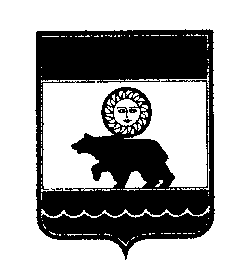 Понедельникс 9-00 до 18-00перерыв с 13-00 до 14-00Вторникс 9-00 до 18-00перерыв с 13-00 до 14-00Средас 9-00 до 18-00перерыв с 13-00 до 14-00Четвергс 9-00 до 18-00перерыв с 13-00 до 14-00Пятницас 9-00 до 18-00перерыв с 13-00 до 14-00Субботавыходной деньВоскресеньевыходной деньПонедельникс 9-00 до 18-00перерыв с 13-00 до 14-00Вторникс 9-00 до 17-00перерыв с 13-00 до 14-00Средас 9-00 до 17-00перерыв с 13-00 до 14-00Четвергс 9-00 до 17-00перерыв с 13-00 до 14-00Пятницас 9-00 до 17-00перерыв с 13-00 до 14-00Субботавыходной деньВоскресеньевыходной деньПонедельникс 9-00 до 18-00перерыв с 13-00 до 14-00Вторникс 9-00 до 17-00перерыв с 13-00 до 14-00Средас 9-00 до 17-00перерыв с 13-00 до 14-00Четвергс 9-00 до 17-00перерыв с 13-00 до 14-00Пятницас 9-00 до 17-00перерыв с 13-00 до 14-00Субботавыходной деньВоскресеньевыходной деньПонедельникс 9-00 до 18-00перерыв с 13-00 до 14-00Вторникс 9-00 до 17-00перерыв с 13-00 до 14-00Средас 9-00 до 17-00перерыв с 13-00 до 14-00Четвергс 9-00 до 17-00перерыв с 13-00 до 14-00Пятницас 9-00 до 17-00перерыв с 13-00 до 14-00Субботавыходной деньВоскресеньевыходной деньПонедельникс 8-30  до 19-00Вторникс 8-30  до 19-00Средас 8-30  до 19-00Четвергс 8-30  до 19-00Пятницас 8-30  до 19-00Субботас 9-00  до 13-00Воскресеньевыходной день(подпись заявителя)(полностью Ф.И.О.)Основание для начала административной процедурыСодержание административных действийСрок выполнения административных действийСрок выполнения административных действийДолжностное лицо, ответственное за выполнениеадминистративного действияМесто выполнения административного действия/ используемая информационная системаМесто выполнения административного действия/ используемая информационная системаКритерии принятия решенияКритерии принятия решенияРезультат административного действия, способ фиксацииРезультат административного действия, способ фиксации123345566771. Проверка документов и регистрация заявления1. Проверка документов и регистрация заявления1. Проверка документов и регистрация заявления1. Проверка документов и регистрация заявления1. Проверка документов и регистрация заявления1. Проверка документов и регистрация заявления1. Проверка документов и регистрация заявления1. Проверка документов и регистрация заявления1. Проверка документов и регистрация заявления1. Проверка документов и регистрация заявления1. Проверка документов и регистрация заявленияПоступление заявления и документов для предоставления муниципальной услуги в Уполномоченный органПрием и проверка комплектности документов на наличие/отсутствие оснований для отказа в приеме документов, предусмотренных пунктом 2.22 Административного регламентаДо 1 рабочего дняДо 1 рабочего дняДолжностное лицо Уполномоченного органа, ответственное за предоставление государственной (муниципальной) услугиУполномоченный орган / ГИС / ПГСУполномоченный орган / ГИС / ПГС--регистрация заявления и документов в ГИС (присвоение номера и датирование); назначение должностного лица, ответственного за предоставление муниципальной услуги, и передача ему документоврегистрация заявления и документов в ГИС (присвоение номера и датирование); назначение должностного лица, ответственного за предоставление муниципальной услуги, и передача ему документовПоступление заявления и документов для предоставления муниципальной услуги в Уполномоченный органПринятие решения об отказе в приеме документов, в случае выявления оснований для отказа в приеме документовДо 1 рабочего дняДо 1 рабочего дняДолжностное лицо Уполномоченного органа, ответственное за предоставление государственной (муниципальной) услугиУполномоченный орган / ГИС / ПГСУполномоченный орган / ГИС / ПГС--регистрация заявления и документов в ГИС (присвоение номера и датирование); назначение должностного лица, ответственного за предоставление муниципальной услуги, и передача ему документоврегистрация заявления и документов в ГИС (присвоение номера и датирование); назначение должностного лица, ответственного за предоставление муниципальной услуги, и передача ему документовПоступление заявления и документов для предоставления муниципальной услуги в Уполномоченный органРегистрация заявления, в случае отсутствия оснований для отказа в приеме документовДо 1 рабочего дняДо 1 рабочего днядолжностное лицо Уполномоченного органа, ответственное за регистрацию корреспонденцииУполномоченный орган/ГИСУполномоченный орган/ГИС--регистрация заявления и документов в ГИС (присвоение номера и датирование); назначение должностного лица, ответственного за предоставление муниципальной услуги, и передача ему документоврегистрация заявления и документов в ГИС (присвоение номера и датирование); назначение должностного лица, ответственного за предоставление муниципальной услуги, и передача ему документов2. Получение сведений посредством СМЭВ2. Получение сведений посредством СМЭВ2. Получение сведений посредством СМЭВ2. Получение сведений посредством СМЭВ2. Получение сведений посредством СМЭВ2. Получение сведений посредством СМЭВ2. Получение сведений посредством СМЭВ2. Получение сведений посредством СМЭВ2. Получение сведений посредством СМЭВ2. Получение сведений посредством СМЭВ2. Получение сведений посредством СМЭВПакет зарегистрированных документов, поступивших должностному лицу, ответственному за предоставление муниципальной услугинаправлениемежведомственных запросов в органы и организациив день регистрации заявления и документовв день регистрации заявления и документовдолжностное лицо Уполномоченного органа, ответственное за предоставление  муниципальной услугиУполномоченный орган/ГИС/ПГС / СМЭВУполномоченный орган/ГИС/ПГС / СМЭВотсутствие документов, необходимых для предоставления муниципальной услуги, находящихся в распоряжении государственных органов (организаций)отсутствие документов, необходимых для предоставления муниципальной услуги, находящихся в распоряжении государственных органов (организаций)направление межведомственного запроса в органы (организации), предоставляющие документы (сведения), предусмотренные пунктом 2.8 Административного регламента, в том числе с использованием СМЭВнаправление межведомственного запроса в органы (организации), предоставляющие документы (сведения), предусмотренные пунктом 2.8 Административного регламента, в том числе с использованием СМЭВПакет зарегистрированных документов, поступивших должностному лицу, ответственному за предоставление муниципальной услугиполучение ответов на межведомственные запросы, формирование полного комплекта документов3 рабочих дня со дня направления межведомственного запроса в орган или организацию, предоставляющие документ и информацию, если иные сроки не предусмотрены законодательством Российской Федерации и субъекта Российской Федерации3 рабочих дня со дня направления межведомственного запроса в орган или организацию, предоставляющие документ и информацию, если иные сроки не предусмотрены законодательством Российской Федерации и субъекта Российской Федерациидолжностное лицо Уполномоченного органа, ответственное за предоставление муниципальной услугиУполномоченный орган) /ГИС/ ПГС / СМЭВУполномоченный орган) /ГИС/ ПГС / СМЭВотсутствие документов, необходимых для предоставления муниципальной услуги, находящихся в распоряжении государственных органов (организаций)отсутствие документов, необходимых для предоставления муниципальной услуги, находящихся в распоряжении государственных органов (организаций)Получение документов (сведений), необходимых для предоставления муниципальной услугиПолучение документов (сведений), необходимых для предоставления муниципальной услуги3. Рассмотрение документов и сведений3. Рассмотрение документов и сведений3. Рассмотрение документов и сведений3. Рассмотрение документов и сведений3. Рассмотрение документов и сведений3. Рассмотрение документов и сведений3. Рассмотрение документов и сведений3. Рассмотрение документов и сведений3. Рассмотрение документов и сведений3. Рассмотрение документов и сведений3. Рассмотрение документов и сведенийПакет зарегистрированных документов, поступивших должностному лицу, ответственному за предоставление муниципальнойуслугиПроверка соответствия документов и сведений требованиям нормативных правовых актов предоставления муниципальной услугиДо 2 рабочих днейДо 2 рабочих днейдолжностное лицо Уполномоченного органа, ответственное за предоставление муниципальнойуслугиУполномоченный орган) / ГИС / ПГСУполномоченный орган) / ГИС / ПГСоснования отказа в предоставлении муниципальной услуги, предусмотренные пунктом 2.21 Административного регламентаоснования отказа в предоставлении муниципальной услуги, предусмотренные пунктом 2.21 Административного регламентапроект результата предоставления муниципальной услугипроект результата предоставления муниципальной услуги4. Принятие решения4. Принятие решения4. Принятие решения4. Принятие решения4. Принятие решения4. Принятие решения4. Принятие решения4. Принятие решения4. Принятие решения4. Принятие решения4. Принятие решенияпроект результата предоставления муниципальной услугиПринятие решения о предоставления муниципальной услугиДо 1 часаДо 1 часадолжностное лицо Уполномоченного органа, ответственное за предоставление муниципальной услуги;РуководительУполномоченного органа или иное уполномоченное им лицоУполномоченный орган) / ГИС /ПГСУполномоченный орган) / ГИС /ПГС--Результат предоставления муниципальной услуги, подписанный усиленной квалифицированной подписью руководителем Уполномоченного органа или иного уполномоченного им лицаРезультат предоставления муниципальной услуги, подписанный усиленной квалифицированной подписью руководителем Уполномоченного органа или иного уполномоченного им лицапроект результата предоставления муниципальной услугиФормирование решения о предоставлении муниципальной услугидолжностное лицо Уполномоченного органа, ответственное за предоставление муниципальной услуги;РуководительУполномоченного органа или иное уполномоченное им лицоРезультат предоставления муниципальной услуги, подписанный усиленной квалифицированной подписью руководителем Уполномоченного органа или иного уполномоченного им лицаРезультат предоставления муниципальной услуги, подписанный усиленной квалифицированной подписью руководителем Уполномоченного органа или иного уполномоченного им лицапроект результата предоставления муниципальной услугиПринятие решения об отказе в предоставлении услугидолжностное лицо Уполномоченного органа, ответственное за предоставление муниципальной услуги;РуководительУполномоченного органа или иное уполномоченное им лицоРезультат предоставления муниципальной услуги, подписанный усиленной квалифицированной подписью руководителем Уполномоченного органа или иного уполномоченного им лицаРезультат предоставления муниципальной услуги, подписанный усиленной квалифицированной подписью руководителем Уполномоченного органа или иного уполномоченного им лицапроект результата предоставления муниципальной услугиФормирование решения об отказе в предоставлении муниципальной услугидолжностное лицо Уполномоченного органа, ответственное за предоставление муниципальной услуги;РуководительУполномоченного органа или иное уполномоченное им лицоРезультат предоставления муниципальной услуги, подписанный усиленной квалифицированной подписью руководителем Уполномоченного органа или иного уполномоченного им лицаРезультат предоставления муниципальной услуги, подписанный усиленной квалифицированной подписью руководителем Уполномоченного органа или иного уполномоченного им лица5. Выдача результата5. Выдача результата5. Выдача результата5. Выдача результата5. Выдача результата5. Выдача результата5. Выдача результата5. Выдача результата5. Выдача результата5. Выдача результата5. Выдача результатаформирование и регистрация результата муниципальнойуслуги, указанного в пункте 2.19 Административного регламента, в форме электронного документа в ГИСРегистрация результата предоставления муниципальной услугиРегистрация результата предоставления муниципальной услугипосле окончания процедуры принятия решения (в общий срок предоставления муниципальной услуги не включается)должностное лицо Уполномоченного органа, ответственное за предоставление муниципальной услугидолжностное лицо Уполномоченного органа, ответственное за предоставление муниципальной услугиУполномоченный орган) / ГИСУполномоченный орган) / ГИС--Внесение сведений о конечном результате предоставления муниципальной услугиформирование и регистрация результата муниципальнойуслуги, указанного в пункте 2.19 Административного регламента, в форме электронного документа в ГИСНаправление в многофункциональный центр результата государственной (муниципальной) услуги, указанного в пункте 2.18Административного регламента, в форме электронного документа, подписанного усиленной квалифицированной электронной подписью уполномоченного должностного лица Уполномоченного органаНаправление в многофункциональный центр результата государственной (муниципальной) услуги, указанного в пункте 2.18Административного регламента, в форме электронного документа, подписанного усиленной квалифицированной электронной подписью уполномоченного должностного лица Уполномоченного органав сроки, установленные соглашением о взаимодействии между Уполномоченным органом и многофункциональным центромдолжностное лицо Уполномоченного органа, ответственное за предоставление муниципальной услугидолжностное лицо Уполномоченного органа, ответственное за предоставление муниципальной услугиУполномоченный орган) / АИС МФЦУполномоченный орган) / АИС МФЦУказание заявителем в Запросе способа выдачи результата муниципальной услуги в многофункциональном центре, а также подача Запроса через многофункциональный центрУказание заявителем в Запросе способа выдачи результата муниципальной услуги в многофункциональном центре, а также подача Запроса через многофункциональный центрвыдача результата муниципальной услуги заявителю в форме бумажного документа, подтверждающего содержание электронного документа, заверенного печатью многофункционального центра;внесение сведений в ГИС о выдаче результата муниципальной услугиформирование и регистрация результата муниципальнойуслуги, указанного в пункте 2.19 Административного регламента, в форме электронного документа в ГИСНаправление заявителю результата предоставления муниципальной услуги в личный кабинет на Едином порталеНаправление заявителю результата предоставления муниципальной услуги в личный кабинет на Едином порталеВ день регистрации результата предоставления муниципальной услугидолжностное лицоУполномоченного органа, ответственное за предоставление муниципальной услугидолжностное лицоУполномоченного органа, ответственное за предоставление муниципальной услугиГИСГИСРезультат муниципальной услуги, направленный заявителю в личный кабинет на Едином портале